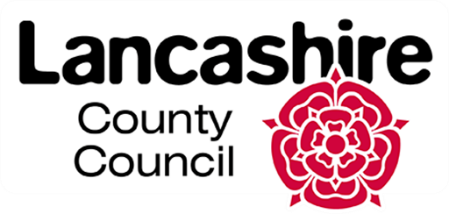 My Views and AspirationsMy Views and AspirationsI have knowledge, skills, strengths and abilities in the following areas:Areas I would like to get better in are:What do you enjoy at your current ETE provision?Things that could be put in place to help me be successful:What are your interests and/or achievements outside of your ETE provision?The career(s) I am most interested in is/are?Would you be interested in studying at university?Who can you talk to about your future plans?Is there anything else you would like to say?Parent(s)/Carer(s) Views:My designated teacher (or other school/college worker) views:Other professionals' views:Progress CheckProgressProgressAttendanceAttendanceAttendance %Attendance %WellbeingWellbeingBehaviourBehaviourAutumnSpringSummerCommentsPrevious qualificationsPrevious qualificationsPrevious qualificationsPrevious qualificationsPrevious qualificationsPrevious qualificationsPrevious qualificationsPrevious qualificationsPrevious qualificationsPrevious qualificationsSubject studied/levelSubject studied/levelSubject studied/levelSubject studied/levelSubject studied/levelSubject studied/levelGradeGradeGradeGradeCurrent ETE (e.g 6th form, college, apprenticeship, employment, etc)Current ETE (e.g 6th form, college, apprenticeship, employment, etc)Current ETE (e.g 6th form, college, apprenticeship, employment, etc)Current ETE (e.g 6th form, college, apprenticeship, employment, etc)Current ETE (e.g 6th form, college, apprenticeship, employment, etc)Current ETE (e.g 6th form, college, apprenticeship, employment, etc)Current study Current study Current study Current study Current study Current study Current study Current study Current study Current study Subjects studied/levelSubjects studied/levelCurrent attainmentCurrent attainmentCurrent attainmentCurrent attainmentPredicted qualification/outcomePredicted qualification/outcomeActual qualification/gradeActual qualification/gradeIf not currently if full-time education, please include further details here:If not currently if full-time education, please include further details here:If not currently if full-time education, please include further details here:If not currently if full-time education, please include further details here:Emotional Health and WellbeingEmotional Health and WellbeingHow is emotional health and wellbeing assessed?What does this assessment tell us?How are the emotional health and wellbeing needs being supported?My PlanMy PlanMy PlanMy PlanMy PlanTarget (SMART)Action planned (including use of PP/PP+)By whom? Success criteriaEvaluationTransitionsTransitionsTransitionsTransitionsWhat transitions are due for the young person? (please also include changing year groups/teachers etc) What will be done to prepare the young person for a smooth transition?ActionBy Whom?When?What will be done to prepare the young person for a smooth transition?What will be done to prepare the young person for a smooth transition?What will be done to prepare the young person for a smooth transition?SignaturesSignaturesYoung Person (name and sign)Parent/Carer (name and sign)Designated Teacher (name and sign)